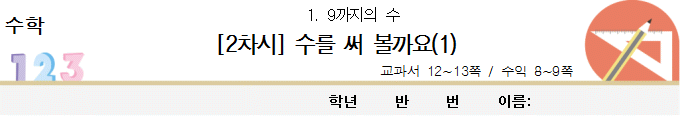 1. Xem tranh bên dưới và đánh dấu O vào ô trống tương ứng với số lượng. Viết và đọc các chữ số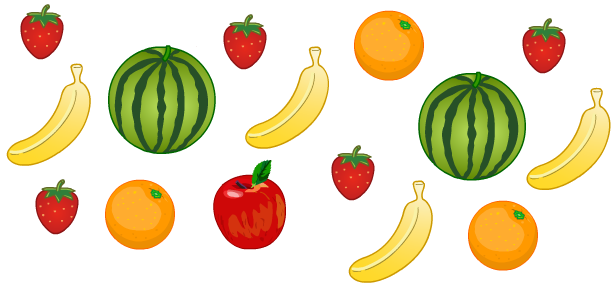 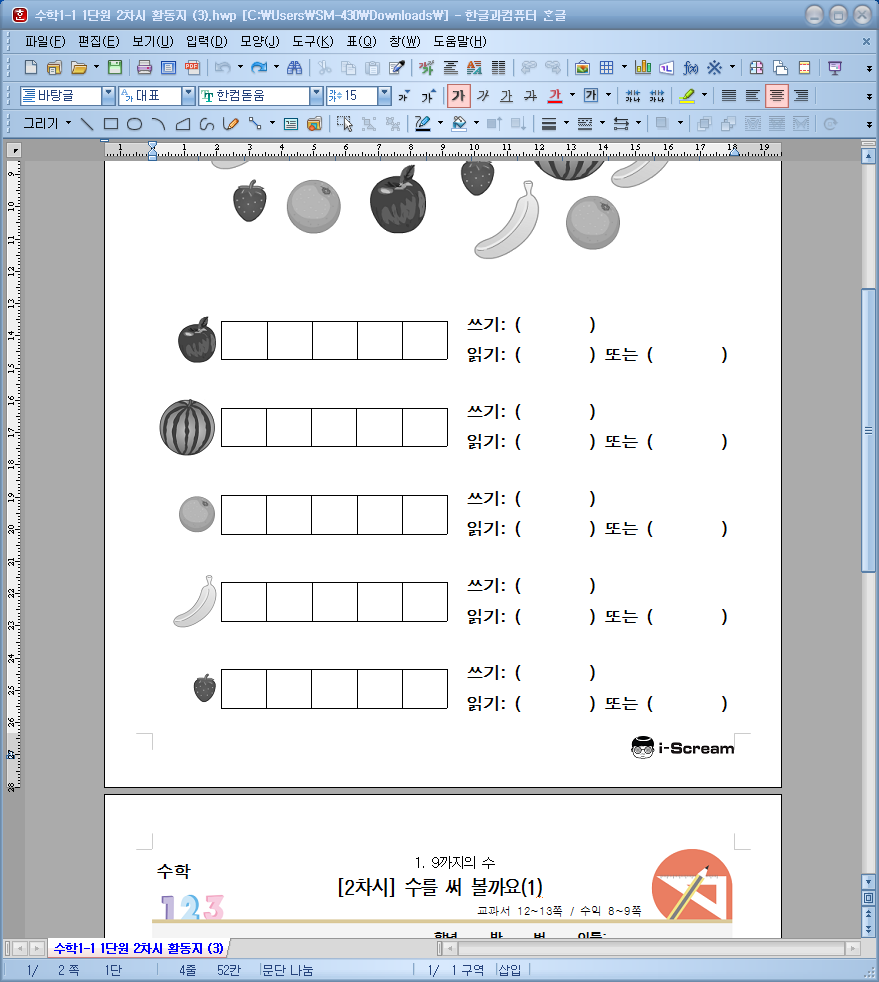 1. Xem tranh bên dưới và đánh dấu O vào ô trống tương ứng với số lượng. Viết và đọc các chữ số